Y2 Home Learning  Beech, Lime and Willow ClassRead 3 times a week.Here are all the Year 2 words how many can you read and spell?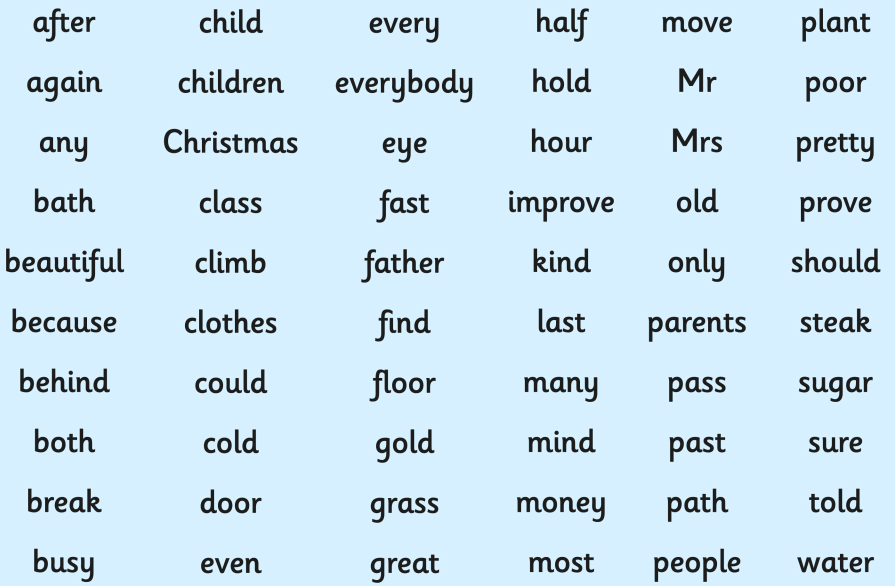 Be able to read an analogue clock.Have a go at following simple recipe and cooking for your family. We would love to see any pictures of your bakes.  XxNow we know our number bonds to 10 and 20.  Can you use this information to add 2 digit numbers.  E.g 26+24=50    18+12=30                  10                 10  Have a go at playing this game https://www.topmarks.co.uk/maths-games/hit-the-button  